Date:___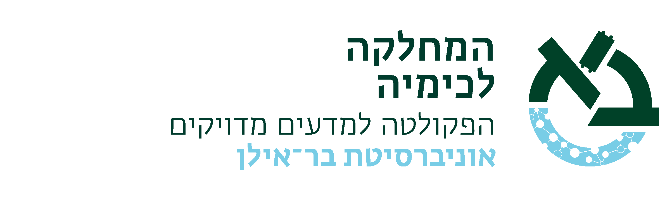 CHNS -Elemental Analysis Name: _________________________Group: _________________________Tel. Number: ____________________E-Mail: _________________________Sample Name: ___________________Molecular Formula: _______________Elements to analyze (C, H, N, S) : ______________מס' טלפון :	7920	:Phone				   		ד"ר מירב צוברי     Dr. Merav Tsubery    merav.tsubery@gmail.com  